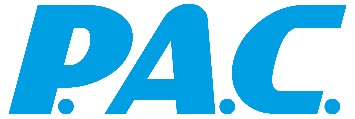 Pressemitteilung Achtung Zecken! P.A.C. startet Kampagne für Running, Trekking, Bike mit Anti Insect (Schweinfurt, 01.06.2022)  Die Marke P.A.C. präsentiert für Sommer 2023 ein stark ausgebautes Sortiment im Bereich Anti Insect. Händler erhalten von P.A.C. ab sofort passende POS-Materialien, die es ihnen erleichtern, ihre Kunden auf Gefahren insbesondere durch Zeckenstiche hinzuweisen. Im Fokus stehen Konzepte für Trekking, Running und Bike. Das Besondere an Anti Insect: Der Vollsortimenter für Accessoires „von Kopf bis Fuß“ stattet die Produkte mit einem wirksamen, absolut hautfreundlichen Repellent ohne Giftstoffe wie Permethrin oder DEET aus. Anti Insect bei Caps, Head- und Neckwear sowie Funktionssocken wirkt gegen Zecken und andere Stechinsekten. Ab Sommer 2023 sind die neu designten Caps, stylische Headbands und Multifunktionstücher sowie Funktionssocken für Running, Trekking und Bike mit der Anti Insect Technologie erhältlich. Schon dieses Jahr überzeugen P.A.C.-Produkte in diesen Sparten mit ihrer permanenten Veredelung zur Insektenabwehr. Auch ein „Kids“-Sortiment ist erhältlich. Die Blutsauger werden durch einen für Menschen neutralen Duft abgeschreckt. Denn Vorbeugung ist die beste Verteidigung.Der Wirkstoff gilt als besonders hautfreundlich und hat keinerlei Nebenwirkungen. Der Effekt hält mindestens 100 Waschgänge lang – so sparen Wanderer, Jogger, Reisende, Camper, kurz: alle Outdoor-Fans aber auch besorgte Eltern für viele Sommer einiges an Insektensprays ein. 

Aufklärung am POS zur Zecken-GefahrNicht nur unangenehmes Jucken, sondern auch gefährliche Krankheiten wie Borreliose und Gehirnentzündung können die Folge von Zeckenstichen sein. P.A.C. informiert über die Gefahren auf Flyern und flankiert sein Anti Insect Sortiment mit auffälligen Display-Toppern, Tisch-Displays und Postern. „Live“ ist bereits die eigens erstellte Webseite mit Informationen zu Insektenstichen. Kunden gelangen auf die Webseite, wenn sie den QR-Code auf den Werbemaßnahmen scannen. P.A.C. stellt seinen Partnern im Fachhandel die Konzepte für den Point of Sale ab sofort zur Verfügung. Nicht ein einzelnes Produkt, sondern die jeweilige Sparte Running, Trekking und Bike stehen im Mittelpunkt der Kampagne.Konzepte zu jeder Sparte: Running, Trekking, BikeDenn Lukas Weimann, Gründer und Geschäftsführer von P.A.C., hat die Erfahrung gemacht, dass der Handel auch im Accessoire-Bereich solche Konzepte braucht: „Wir wollen auf die Zielgruppen fokussierte Konzepte bieten. Mit Informationen klären wir einerseits die Kundschaft auf. Zum andern holen wir sie mit gezielt sortierten Produkten in den Sparten Running, Trekking und Bike bei ihrem Bedürfnis ab: nach mehr Schutz vor Insekten in Freizeit & Sport. Mit dem neuen Namen ‚Anti Insect‘ – vormals ‚Anti Mosquito‘ – möchten wir noch mehr auf die Wirksamkeit unserer Technologie auch in Bezug auf Zecken hinweisen.“  „Anti Mosquito” wird als Sortimentsname für die mit Anti Insect veredelte Head- und Neckwear von P.A.C. weitergeführt.Nicht nur für den Dschungel: Accessoires mit Repellent gegen Insekten im Trend

Bekannte Outdoormarken entdecken den Markt für Insektenabwehr auch in unseren Breitengraden. Denn durch die Klimaerwärmung breiten sich verschiedenste mit Krankheitserregern infizierte Stechmücken und Zecken immer mehr aus oder plagen uns früher im Jahr als zuvor: Die Erwärmung und der fehlende Frost im Winter führen zu mehr Insekten. Insektensprays sind zwar hilfreich, aber oft allergen, riechen unangenehm oder sind nicht hautfreundlich – gerade für empfindliche Haut ein Problem. Praktisch sind daher Textilien, die physischen Schutz mit einer integrierten Insektenabwehr vereinen. Kritische Haltung gegenüber Umweltgiften eingefordertFür eine kritische Haltung gegenüber synthetischen Wirkstoffen tritt Lukas Weimann als Experte für Textilien im Kopf- und Fußbereich ein: „Giftstoffe haben auf der Haut und gerade im Gesicht und an den empfindlichen Drüsen der Fußsohle nichts zu suchen. Wir bei P.A.C. haben die Möglichkeit, Textilien mit einem Repellent gegen Zecken und Mücken ohne DEET oder Permethrin praktisch permanent zu veredeln. Nachhaltig und ohne Auswirkungen für die Umwelt.“ 
Der nachhaltige Aspekt spiegelt sich in der Produktion der P.A.C. Green Factory, die den Einsatz recycelter Materialien forciert und auf umwelt- sowie sozialfreundliche Herstellung achtet. Nachhaltigkeit trifft Technologie: Hautfreundliche Accessoires  mit RepellentDie Marke P.A.C. setzt bei ihrer Anti Insect Technologie auf die schonende Veredelung durch EBAAP (Ethylbutylacetylaminopropionat). Sogar für Babys ab sechs Monate und Schwangere wurde der Wirkstoff von der WHO als vollkommen unbedenklich klassifiziert.Durch einen für Menschen nicht wahrnehmbaren Duft im Umkreis von 40 Zentimetern werden die Insekten abgeschreckt. Es sind keinerlei Nebenwirkungen bekannt. Anders als häufig ätherische Öle in Insektensprays löst der für Menschen neutrale Duftstoff keine Allergien aus und ist absolut hautfreundlich. Die Anti Insect Technologie von P.A.C. hält mindestens 100 Wäschen (im Labor getestet), ist biologisch abbaubar, unschädlich für Nützlinge und reichert sich nicht in der Umwelt an. Kritische Haltung gegenüber Umweltgiften eingefordertLukas Weimann tritt als Experte für Textilien im Kopf- und Fußbereich für eine kritische Haltung gegenüber dem ein, was technisch in der Branche machbar ist: „Wir bei P.A.C. haben die Möglichkeit, Textilien mit einem Repellent gegen Zecken und Mücken ohne DEET oder Permethrin praktisch permanent zu veredeln. Nachhaltig und ohne Auswirkungen für die Umwelt. Denn Giftstoffe haben auf der Haut und gerade im Gesicht und an den empfindlichen Drüsen der Fußsohle nichts zu suchen.“ Eine umweltfreundliche Produktion wird in der Textilbranche immer wichtiger. Auch bei P.A.C. wird viel Wert auf eine CO2-optimierte Produktion in der P.A.C. Green Factory und eine nachhaltige Herstellung gesetzt, wie der zunehmende Einsatz recycelter Materialien zeigt. Kontakt: Barbara OrlamünderMitarbeiterin Marketing/PRP.A.C. GmbHDublinstraße 2
97424 Schweinfurt
Fon: +49 (0)9721 75975-23
Web: www.pac-original.de
E-Mail: pr@pac-original.de